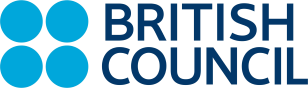 افتتاح قسم جديد للسيدات - الرياض	يسر إدارة المجلس الثقافي البريطاني أن تدعوكم لتكونوا جزءا من حفل إفتتاح الفرع الثاني لقسم السيدات في الرياض. ويعتبر هذا الإفتتاح علامة فارقة كبيرة بالنسبة لنا، ونود أن نشارك هذه اللحظة مع عملائنا الكرام وأسرهم وأصدقائهم.أجندة الفعالية:- لقاء وتحية- خطاب من كبار الشخصيات- دورات تدريبية (إختر أدناه)- الإعلان عن الفائزين في مسابقة التواصل الاجتماعي___________________________________________________________________________اسم:رقم الاتصال:عنوان البريد الإلكتروني:هل أنت طالب (نعم / لا):الجلسة الأولى: اختار من بين مجموعة متنوعة من الدورات التدريبية (30 دقيقة لكل منهما):* ضع علامة (X) على الدورة المختارةالجلسة الثانية: اختار من بين مجموعة متنوعة من الدورات التدريبية (30 دقيقة لكل منهما):* ضع علامة (X) على الدورة المختارةلتأكيد الحضور يرجى ارسال بريد الالكتروني بهذه الوثيقة إلى: Khadija.Hussain@sa.britishcouncil.orgلمزيد من المعلومات اتصال على 0543516053المحادثة الإنجليزيةتمكين المرأة (Springboard) التحضير لإختبار  IELTSاللغة الإنجليزية للأعمالتدريب المعلمين  (CELTA) المحادثة الإنجليزيةتمكين المرأة (Springboard) التحضير لأختبار  IELTSاللغة الإنجليزية للأعمالتدريب المعلمين  (CELTA) 